Приложение 4к  приказу  МКОУ СОШ № 5 с. Шумныйот 01.09.22 г.  № 309-А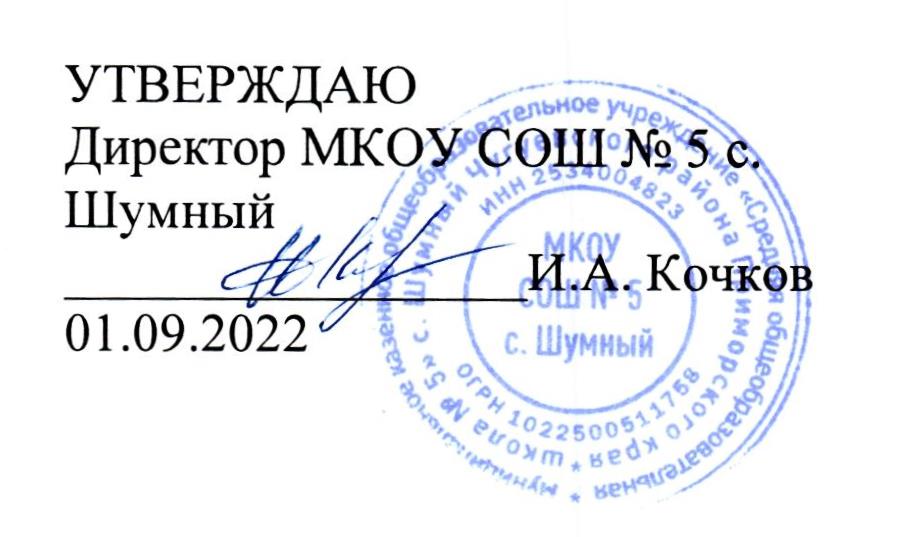 УТВЕРЖДАЮДиректор МКОУ СОШ № 5 с. Шумный_________________И.А. Кочков01.09.2022Расписание секцийРежим работы спортивных секций ШСК «Олимпия»Дни неделиСпортивныесекцииВремя проведенияРуководительПонедельникСпортивные игры «Расти здоровым»16.00-17.00Грипич. О.ВВторникАралия16.30-17.30Урусова Г.А.ВторникСпортивные игры Настольный теннис18.00-19.00Грипич. О.В.СредаСпортивные игры Мини-футбол18.00-19.00Грипич. О. В.ЧетвергАралия16.30-18.30Урусова Г.А.